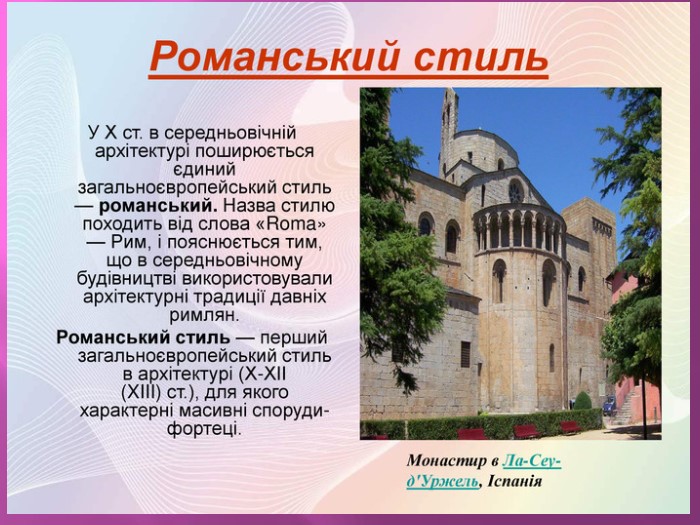 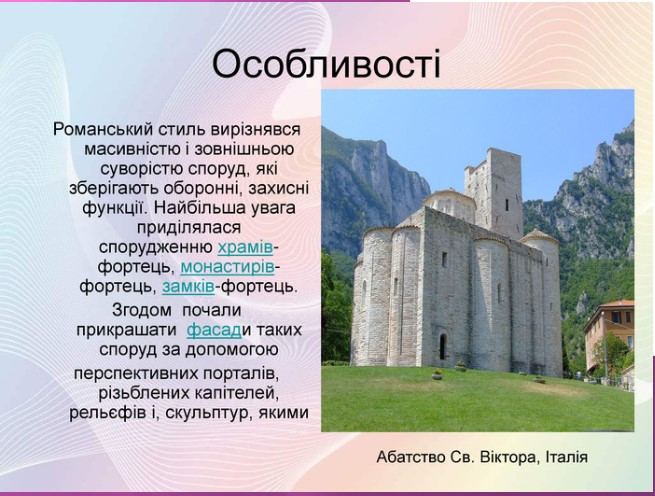 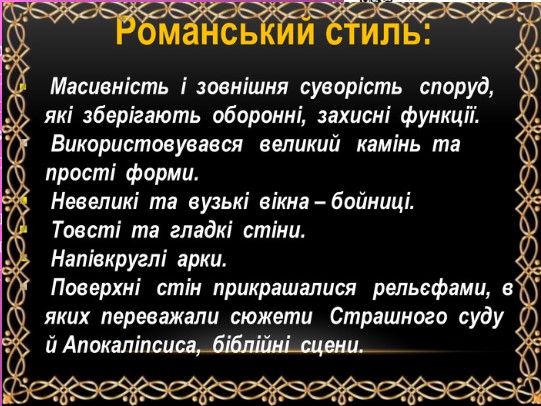 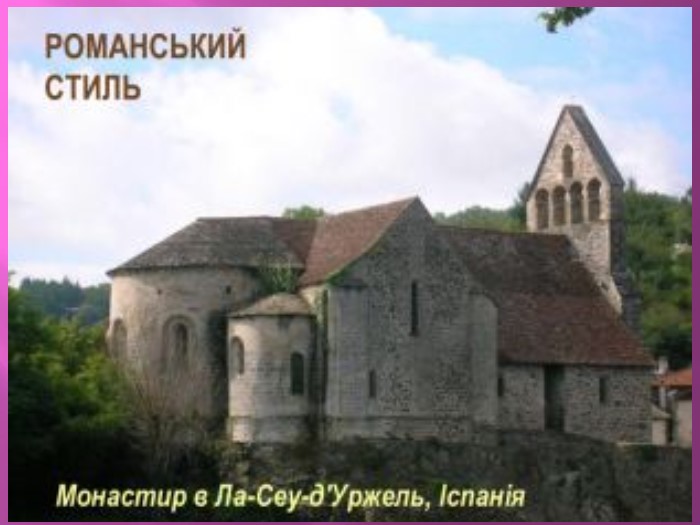 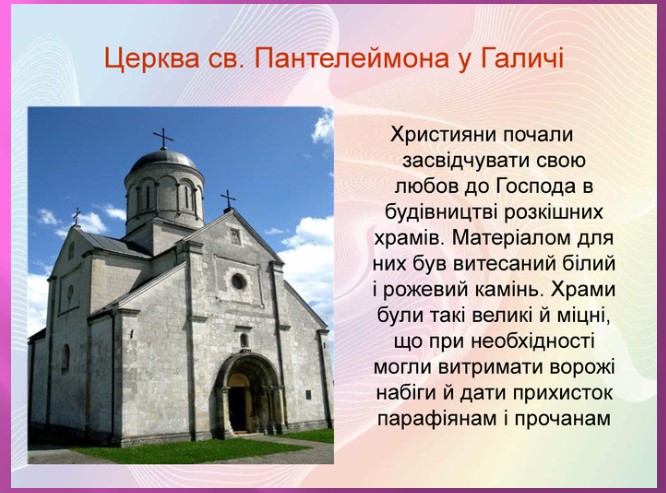 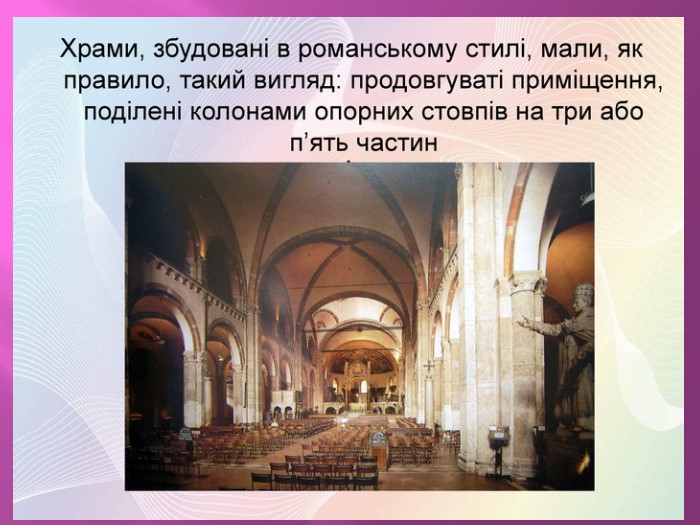 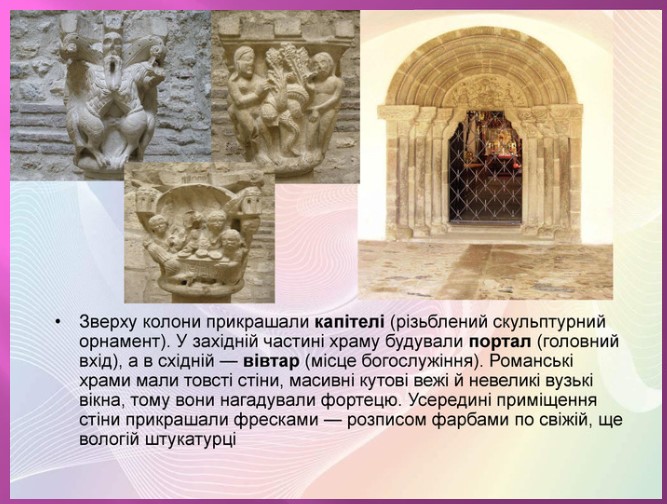 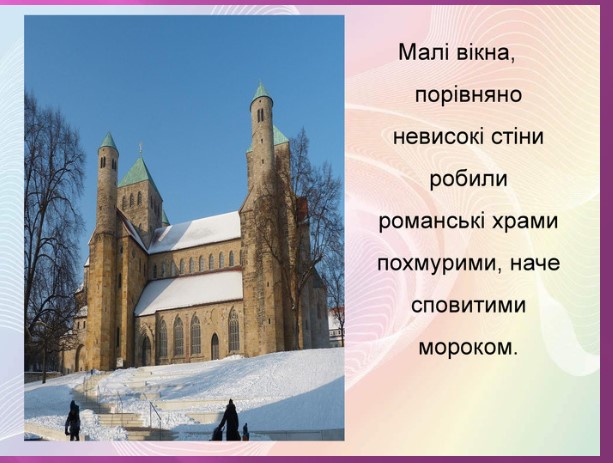 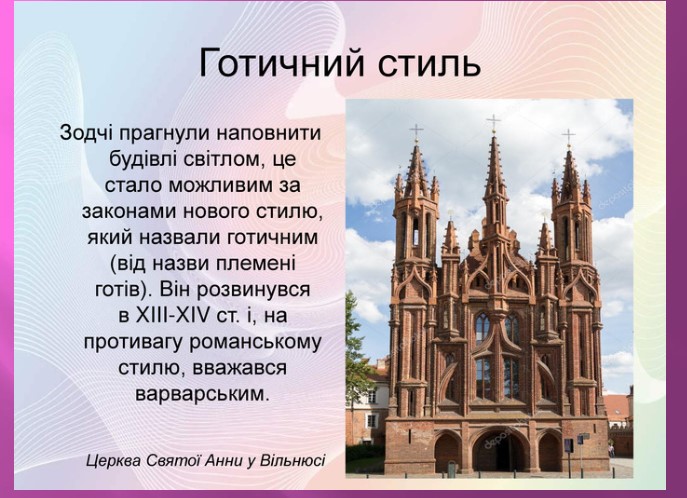 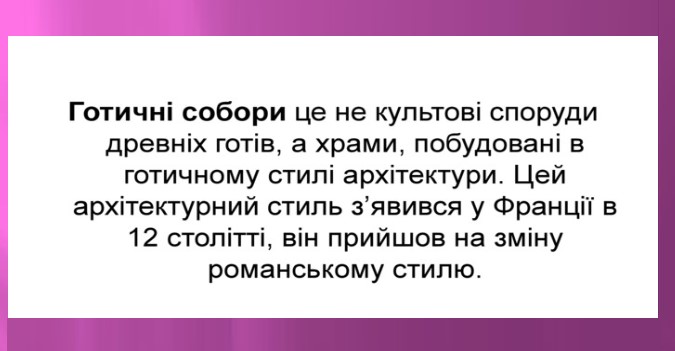 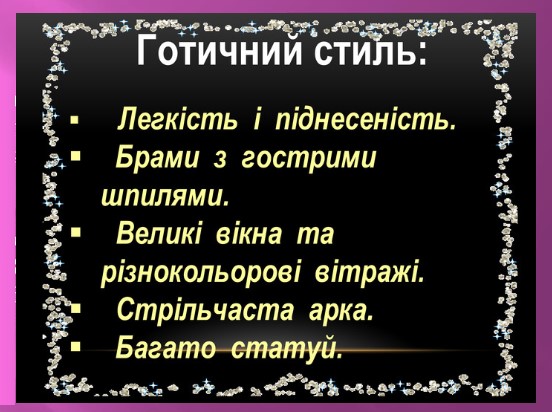 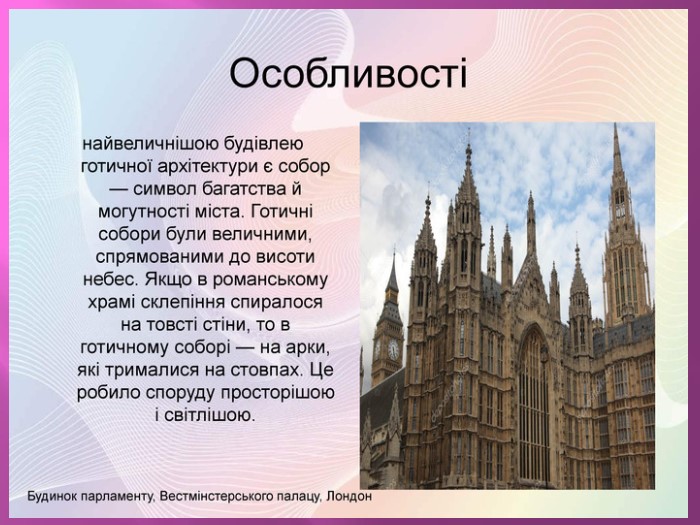 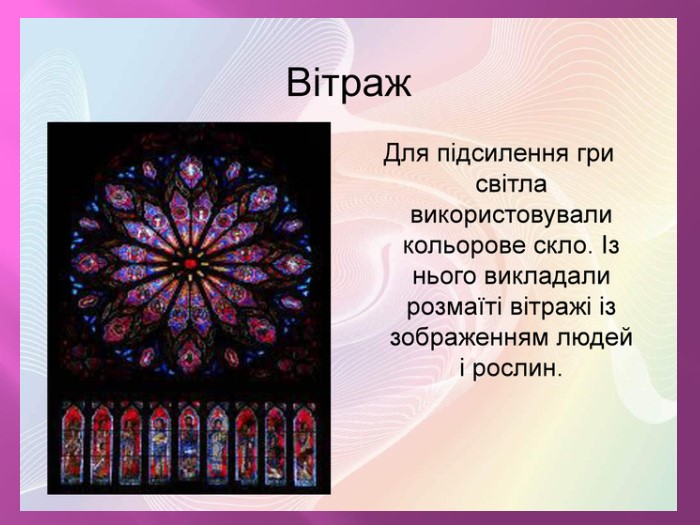 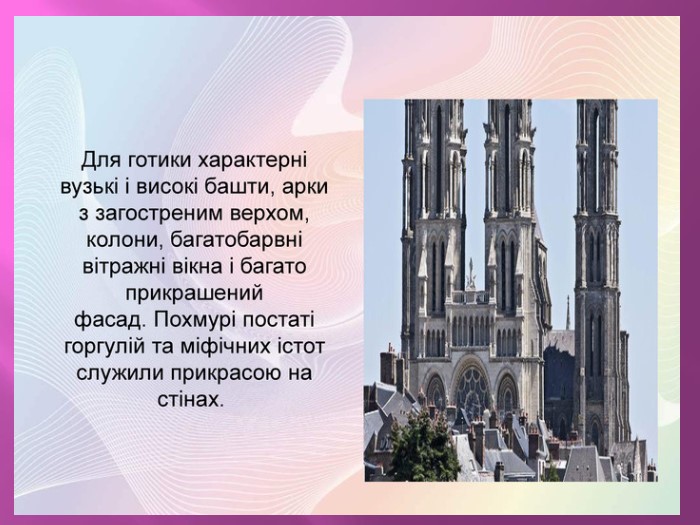 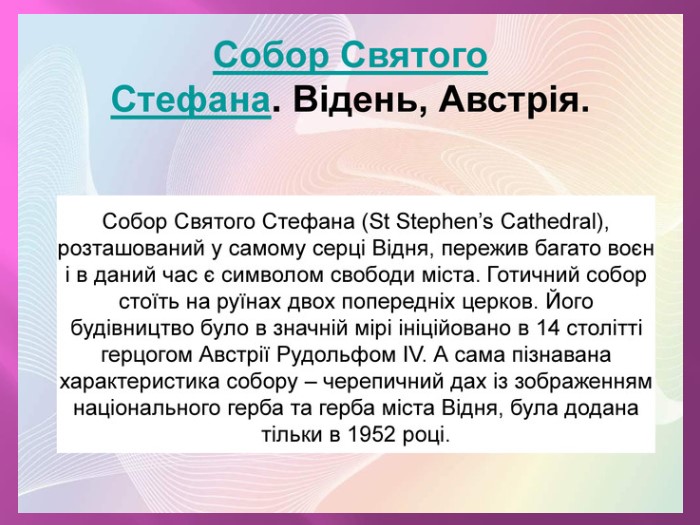 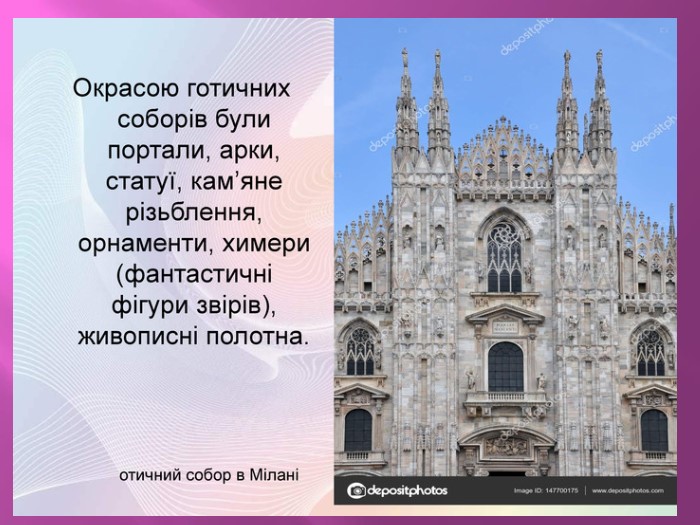 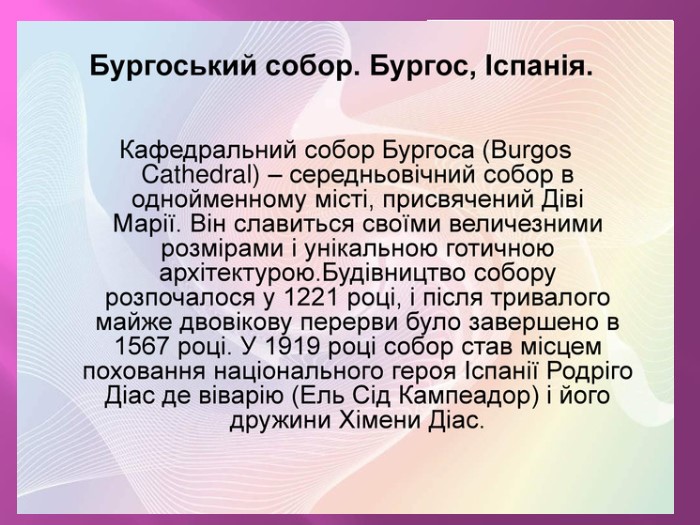 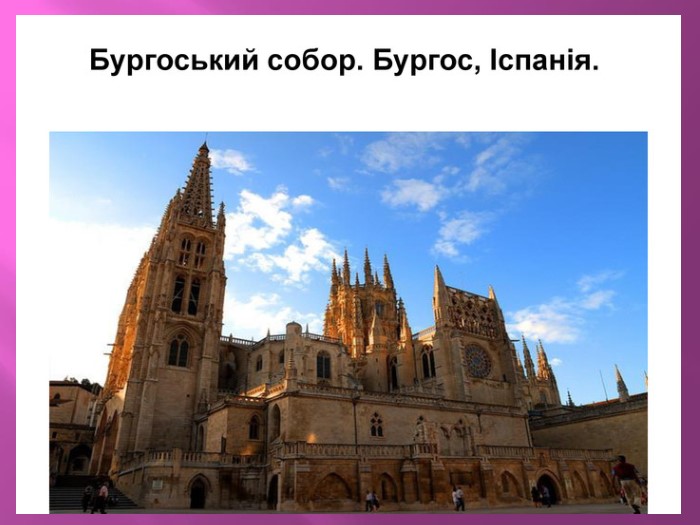 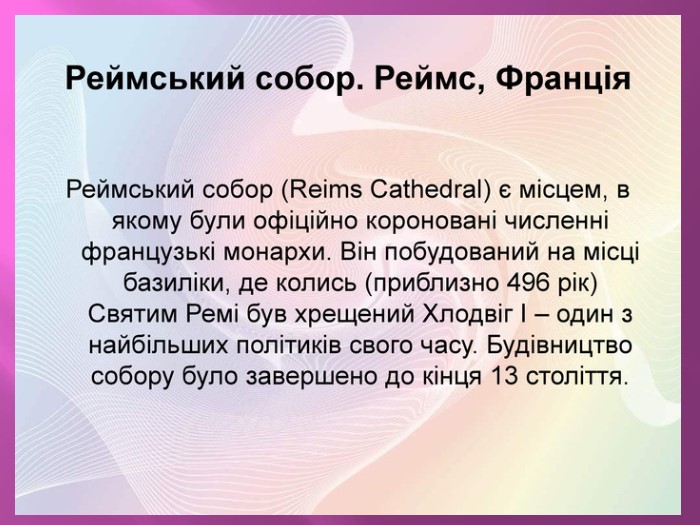 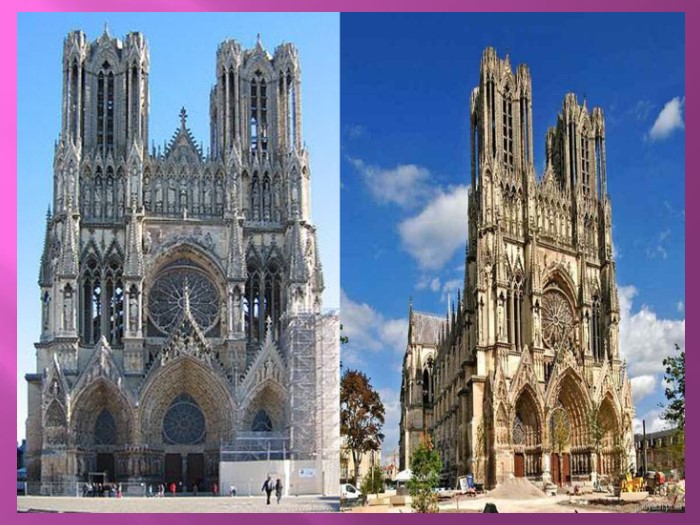 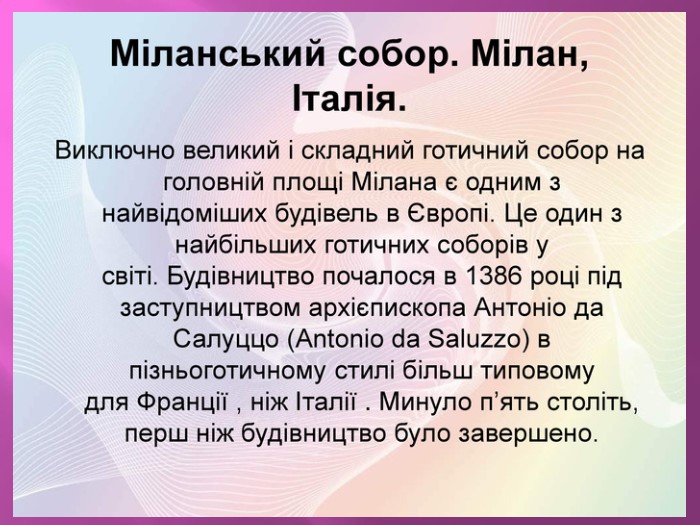 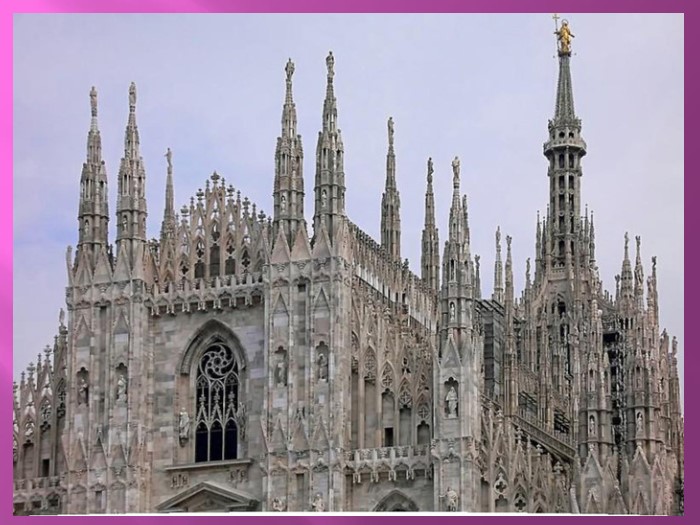 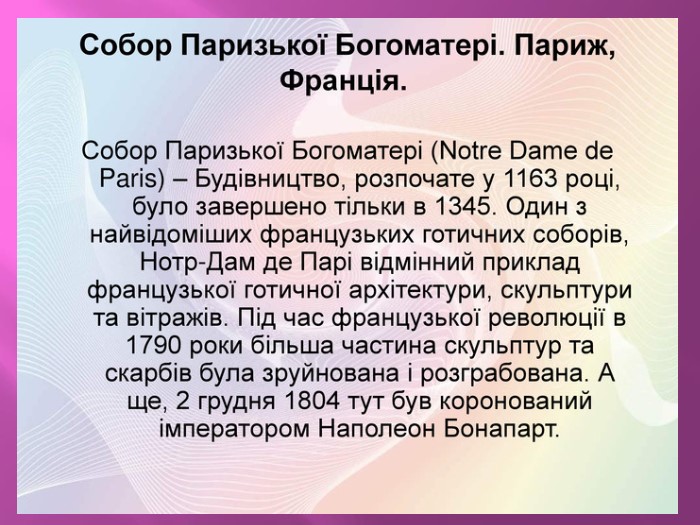 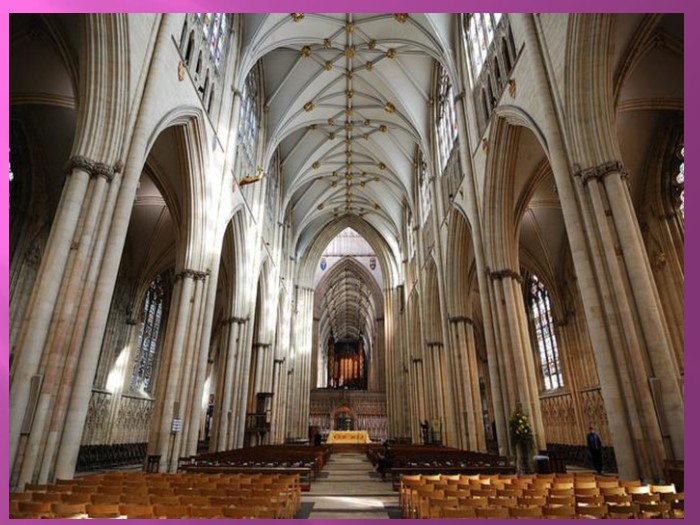 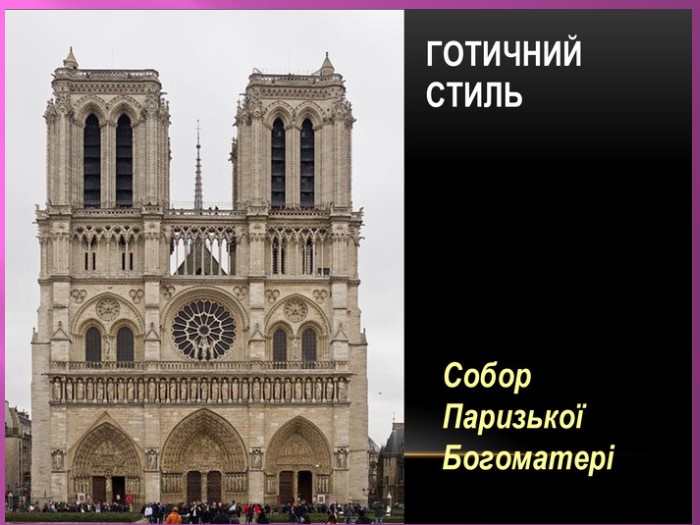 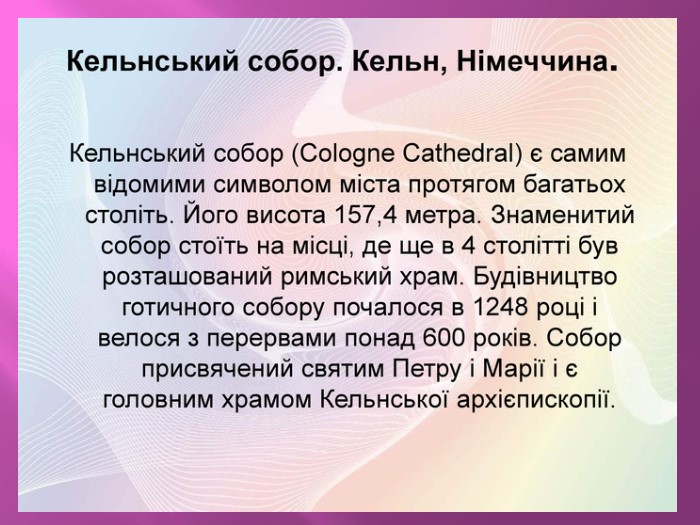 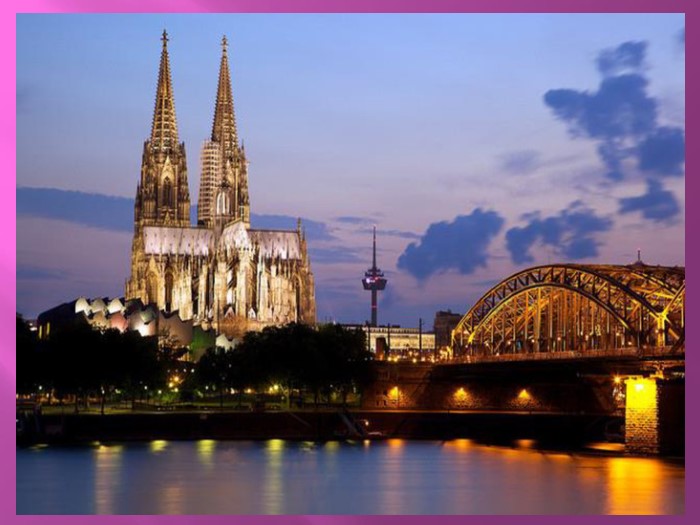 Тема: Архітектура і мистецтво Середньовіччя.Ознайомитися з презентацією. Робота з підручником с.151-152, заповнити таблицю (письмово в зошиті)Архітектурний стильЧас виникненняХарактерні рисиРоманський стильГотичний стиль